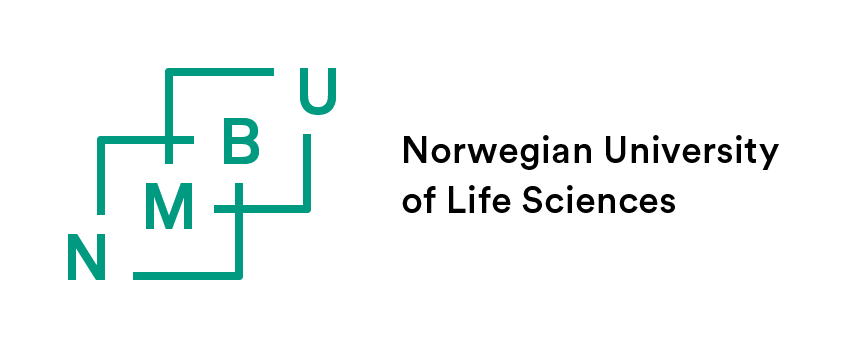 FORM 4.3		Co-authorship declarationRequired enclosure when requesting a thesis, containing co-authored manuscripts/articles, evaluated for the Dr. Philos. degree. Co-authorship declaration for each co-authored manuscript/article must be handed in to the Faculty together with the thesis. The Dr. Philos. candidate is responsible for obtaining such declarations. The declaration should describe both the candidate’s and each of the co-authors’ individual contribution to the research work, and are to be completed and signed by the candidate and the co-author(s).Co-authorship declarationName of candidate:Manuscript/article no.:Title of the manuscript/article:Author list of the manuscript/article:The independent contribution of the 
Dr. Philos. candidate:To the best of your knowledge, has this manuscript/article been part of a previously evaluated doctoral degree thesis?To the best of your knowledge, has this manuscript/article been part of a previously evaluated doctoral degree thesis? Yes	 No If yes, please elaborate: Yes	 No If yes, please elaborate:The Dr. Philos. candidate’s signature:Date:		Signature:Date:		Signature:Date:		Signature:Name of co-author:Co-author’s contribution:To the best of your knowledge, has this manuscript/article been part of a previously evaluated doctoral degree thesis?To the best of your knowledge, has this manuscript/article been part of a previously evaluated doctoral degree thesis? Yes	 No If yes, please elaborate: Yes	 No If yes, please elaborate:Co-author’s signature:Date:		Signature:Date:		Signature:Date:		Signature:Name of co-author:Co-author’s contribution:To the best of your knowledge, has this manuscript/article been part of a previously evaluated doctoral degree thesis?To the best of your knowledge, has this manuscript/article been part of a previously evaluated doctoral degree thesis? Yes	 No If yes, please elaborate: Yes	 No If yes, please elaborate:Co-author’s signature:Date:		Signature:Date:		Signature:Date:		Signature:Name of co-author:Co-author’s contribution:To the best of your knowledge, has this manuscript/article been part of a previously evaluated doctoral degree thesis?To the best of your knowledge, has this manuscript/article been part of a previously evaluated doctoral degree thesis?To the best of your knowledge, has this manuscript/article been part of a previously evaluated doctoral degree thesis? Yes	 No If yes, please elaborate:Co-author’s signature:Date:		Signature:Date:		Signature:Date:		Signature:Name of co-author:Co-author’s contribution:To the best of your knowledge, has this manuscript/article been part of a previously evaluated doctoral degree thesis?To the best of your knowledge, has this manuscript/article been part of a previously evaluated doctoral degree thesis?To the best of your knowledge, has this manuscript/article been part of a previously evaluated doctoral degree thesis? Yes	 No If yes, please elaborate:Co-author’s signature:Date:		Signature:Date:		Signature:Date:		Signature: